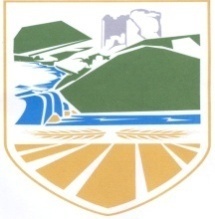 СЛУЖБЕНИ ГЛАСНИКОПШТИНЕ ВУКОСАВЉЕА К Т И   С К У П Ш Т И Н Е   О П Ш Т И Н Е Broj: 01/1-013-25-2/21Datum:27.05.2021. godine Na osnovu člana 36. Statuta opštine Vukosavlje (“Službeni glasnik opštine Vukosavlje“ broj: 6/17), članova 78. i 79. Poslovnika o radu Skupštine opštine Vukosavlje („Službeni glasnik opštine Vukosavlje“ br. 7/17),  a nakon razmatranja Izvoda iz Zapisnika sa 4. sjednice Skupštine opštine Vukosavlje održane 29.04..2021.. godine, Skupština opštine Vukosavlje na svojoj 5.  sjednici održanoj dana 27.05.2021. godine, donijela je:Z A K LJ U Č A KO USVAJANJU IZVODA  IZ ZAPISNIKA SA IV SJEDNICE SKUPŠTINE OPŠTINE VUKOSAVLJEIUsvaja se Izvod iz Zapisnika sa 4. sjednice Skupštine opštine Vukosavlje održane 29.04.2021.godine. II Izvod iz Zapisnika iz tačke I, čini sastavni dio ovog Zaključka.III Ovaj Zaključak stupa na snagu danom  donošenja, a biće objavljen u “Službenom glasniku opštine Vukosavlje“.PREDSJEDNIKNihad Bahić, s.r.IZVOD I Z   Z  A  P  I  S  N  I  K  Asa IV  sjednice Skupštine opštine Vukosavlje održane dana 29.04.2021. godine u sali Javne ustanove Centar za kulturu Vukosavlje, sa početkom rada u 11,00 sati.PRISUTNI: Nihad Bahić, predsjednik SO-e,odbornici: Miroslav Mlinarević, Ilija Čupić, Snježana Katanić, Aleksandar Blagojević, Jovan Kovačević, Danijel Ružičić, Ilija Barukčić, Mirza Hadžidedić, Nihad Bahić, Fadil Sejdić, Elvir Hadžiomerović, Hajrudin Imširović i Mustafa Osmanović.ODSUTNI: Vesna Pašalić, Snežana VujinovićPored odbornika sjednici su prisustvovali: Borisav Rakić, načelnik opštine Vukosavlje, Dejan Jović, zamjenik načelnika, Slavko Gojković, načelnik Odjeljenja za opštu upravu, Amira Vugdalić, načelnik Odjeljenja za privredu i društvene djelatnosti, Zdravko Đurić, načelnik Odjeljenja za finansije, Bojan Popović, šef Odsjeka za civilnu i boračko-invalidsku zaštitu, Bojan Rakić, sekretar skupštine opštine Vukosavlje, Tanja Prnjić direktor Centra za socijalni rad opštine Vukosavlje, Atif Hadžidedić, direktor KP „Eko-čistoća“ Vukosavlje i Amra Šečić, administrator.   Nakon što je konstatovano da sjednici prisustvuje dovoljan broj odbornika za punovažano odlučivanje, predsjednik Skupštine opštine Nihad Bahić otvorio je rad sjednice i predložio slijedeći: D N E V N I   R E DZaključak o usvajanju Izvoda iz zapisnika sa III sjednice Skupštine opštine Vukosavlje;Zaključak o usvajanju Izvoda iz zaspisnika sa I vanredne sjednice Skupštine opštine Vukosavlje;Razmatranje i donošenje Rješenja o razrješenju vršioca dužnosti sekretara Skupštine opštine Vukosavlje;Razmatranje i donošenje Rješenja o imenovanju sekretara Skupštine opštine Vukosavlje;Razmatranje i donošenje Rješenja o razrješenju vršioca dužnosti načelnika Odjeljenja za opštu upravu opštine Vukosavlje;Razmatranje i donošenje Rješenja o imenovanju načelnika Odjeljenja za opštu upravu opštine Vukosavlje;Razmatranje i donošenje Rješenja o razrješenju vršioca dužnosti načelnika Odjeljenja za privredu i društvene djelatnosti opštine Vukosavlje;Razmatranje i donošenje Rješenja o imenovanju načelnika Odjeljenja za privredu i društvene djelatnosti opštine Vukosavlje;Razmatranje i donošenje Rješenja o razrješenju vršioca dužnosti načelnika Odjeljenja za finansije opštine Vukosavlje;Razmatranje i donošenje Rješenja o imenovanju načelnika Odjeljenja za finansije opštine Vukosavlje;Razmatranje i donošenje Zaključka o usvajanju Izvještaja o radu JU Centar za socijalni rad Vukosavlje za 2020.godinu;Razmatranje i donošenje Zaključka o usvajanju Plana i programa rada JU Centar za socijalni rad Vukosavlje za 2021.godinu; Razmatranje i donošenje Odluke o usvajanju izvršenja budžeta opštine Vukosavlje za period 01.01. do 31.12.2020.godine;Razmatranje i donošenje Odluke o raspisivanju izbora za članove savjeta mjesnih zajednica na području opštine Vukosavlje;Informacija o stanju kriminaliteta na području opštine Vukosavlje za 2020.godinu;Informacija o stanju javnog reda i mira na području opštine Vukosavlje za 2020.godinu;Informacija o potpisivanju sporazuma o saradnji sa MUP Republike Srpske;Odbornička pitanja;Dnevni red je utvrđen jednoglasno (Za:13 odbornika)Ad-1Bez rasprave i jednoglasno je usvojen Zaključak o usvajanju izvoda iz zapisnika sa III sjednice SO Vukosavlje.(ZA:13 odbornika)Ad-2Bez rasprave i jednoglasno je usvojen Zaključak o usvajanju izvoda iz zapisnika sa I vanredne sjednice SO Vukosavlje.(ZA:13 odbornika)Ad-3Bez rasprave i jednoglasno je usvojeno Rješenje o razrješenju vršioca dužnosti sekretara Skupštine opštine Vukosavlje. (ZA:13 odbornika)Ad- 4Na raspravu je dato Rješenje o imenovanju sekretara Skupštine opštine Vukosavlje. Za riječ se javio predsjednik Komisije za izbor i imenovanje Ilija Čupić, te pojasnio da su obavljene konkursne procedure kako za izbor sekretara Skupštine opštine, tako i za načelnike odjeljenja, te da Komisija predlaže prvorangirane kandidate za imenovanje.Nakon izlaganja, prešlo se na glasanje, te je jednoglasno usvojeno Rješenje o imenovanju sekretara Skupštine opštine Vukosavlje. Imenovan je Bojan Rakić, diplomirani pravnik iz Vukosavlja.(ZA:13 odbornika)Ad-5Bez rasprave i jednoglasno je doneseno Rješenje o razrješenju načelnika Odjeljenja za opštu upravu Slavka Gojkovića.(ZA:13 odbornika)Ad-6Na raspravu je data tačka dnevnog reda Razmatranje i donošenje Rješenja o imenovanju načelnika Odjeljenja za opštu upravu.Za riječ se javio načelnik opštine Vukosavlje, Borislav Rakić, te je kao predlagač obrazložio prijedloge kandidatura za mjesta načelnika tri odjeljenja opštinske uprave. Nakon izlaganja načelnika opštine, diskusija je završena.Jednoglasno je doneseno Rješenje o imenovanju načelnika Odjeljenja za opštu upravu. Imenovan je Slavko Gojković, diplomirani ekonomista iz Modriče. (ZA:13 odbornika)Ad-7Bez rasprave i jednoglasno je doneseno Rješenje o razrješenju načelnika Odjeljenja za privredu i društvene djelatnosti, Amire Vugdalić. (ZA:13 odbornika)Ad-8Bez rasprave i jednoglasno je doneseno Rješenje o imenovanju načelnika Odjeljenja za privredu i društvene djelatnosti. Imenovana je Amira Vugdalić, diplomirani pravnik iz Šamca.(ZA:13 odbornika)Ad-9Bez rasprave i jednoglasno je doneseno Rješenje o razrješenju načelnika Odjeljenja za finansije, Zdravka Đurića;(ZA: 13 odbornika)Ad-10Bez rasprave i jednoglasno je doneseno Rješenje o imenovanju načelnika Odjeljenja za finansije. Imenovan je Zdravko Đurić, diplomirani ekonomista iz Modriče. (ZA:13 odbornika)Ad-11Na raspravu je data tačka dnevnog reda Razmatranje i donošenje Zaključka o usvajanju Izvještaja o radu JU Centar za socijalni rad Vukosavlje za 2020.godinu. Za riječ se javila Tanja Prnjić, direktor JU Centar za socijalni rad, te obrazložila pomenuti Izvještaj, kao i Plan i program rada JU Centar za socijalni rad Vukosavlje za 2021.godinu.Nakon izlaganja direktora ustanove, diskusija je završena.Jednoglasno je usvojen Zaključak o usvajanju Izvještaja o radu JU Centar za socijalni rad Vukosavlje za 2020.godinu. (ZA:13 odbornika)Ad-12Bez rasprave i jednoglasno je donesen Zaključak o usvajanju Plana i programa rada JU Centar za socijalni rad Vukosavlje za 2021.godinu.(ZA:13 odbornika)Ad-13Na raspravu je data tačka dnevnog reda Razmatranje i donošenje Odluke o usvajanju izvršenja budžeta opštine Vukosavlje za period 01.01. fo 31.12.2020.godine.Za riječ se javio Zdravko Đurić, načelnik Odjeljenja za finansije, te je obrazložio prijedlog pomenute Odluke, i do detalja elaborirao izvršenje budžeta za pomenuti period.Nakon toga, za riječ se javio načelnik opštine, Borislav Rakić, te je dodatno pojasnio pomenutu Odluku.Nakon izlaganja načelnika opštine, nije bilo dalje diskusije.Jednoglasno je donesena Odluka o usvajanju izvršenja budžeta opštine Vukosavlje za period 01.01. do 31.12.2020.godine.(ZA: 13 odbornika)Ad-14Bez rasprave i jednoglasno je donesena Odluka o raspisivanju izbora za članove savjeta mjesnih zajednica na području opštine Vukosavlje.(ZA:13 odbornika)Ad-14Na dnevnom redu je bila Informacija o stanju kriminaliteta na području opštine Vukosavlje za 2020.godinu.Ad-15Na dnevnom redu je bila Informacija o stanju javnog reda i mira na području opštine Vukosavlje za 2020.godinuAd-16Na dnevni red je data Informacija o potpisivanju sporazuma o saradnji sa MUP Republike Srpske.Za riječ se javio načelnik opštine Vukosavlje, te pojasnio detalje pomenutog sporazuma potpisanog sa MUP RS.Nakon načelnika, za riječ se javio odbornik Jovan Kovačević, te je postavio određenja pitanja i tražio pojašnjena vezana za pomenuti sporazum.Načelnik opštine se ponovo javio, te je odgovorio odborniku na postavljena pitanja.Ad-17Nije bilo odborničkih pitanja.Obzirom da su iscrpljene sve tačke dnevnog reda Predsjednik skupštine je zaključio sjednicu, te je čestitao nadolazeće vaskršnje praznike onima koji slave.Završeno u 12,00 sati.NAPOMENA: Sjednica Skupštine opštine snimana u audio tehnici.         ZAPISNIČAR				                                          PREDSJEDNIKBojan Rakić, dipl.iur.                                                                        Nihad Bahić s.r.Broj: 01/1-013-25-3/21Datum: 27.05.2021. godineNa osnovu člana 2.12. stav (5) Izbornog zakona Bosne i Hercegovine („Službeni glasnik BiH“, broj: 23/01, 7/02, 9/02, 20/02, 25/02, 4/04, 20/04, 25/05, 52/05, 65/05, 77/05, 11/06, 24/06, 32/07, 33/08, 37/08, 32/10, 18/13, 7/14, 31/16 i 41/20), člana 7. Uputstva o utvrđivanju kvalifikacija, broja, imenovanju i razrješenju i obuci članova osnovne izborne jedinice u Bosni i Hercegovini („Službeni glasnik BiH“, broj: 29/18 i 36/19) i člana 36. stav 2. tačka 23. Statuta opštine Vukosavlje (Službeni glasnik opštine Vukosavlje“ broj: 6/17) Skupština opštine Vukosavlje na svojoj 5. redovnoj sjednici održanoj dana 27.05.2021. godine  d o n o s i:R J E Š E NJ Eo imenovanju člana Opštinske izborne komisije izborne jedinice VukosavljeMelina Kumbarić imenuje se za člana Opštinske izborne komisije Vukosavlje. Mandat imenovanog člana Opštinske izborne komisije Vukosavlje traje 7 godina a teče od dana davanja saglasnosti Centralne izborne komisije Bosne i Hercegovine na ovo Rješenje. Ovo Rješenje stupa na snagu danom dobijanja saglasnosti od strane Centralne izborne  komisije Bosne i Hercegovine, a biće objavljeno u „Službenom glasniku opštine Vukosavlje“.  O  b  r  a  z  l  o  ž  e  nj  eSkupština opštine Vukosavlje svojim Rješenjem broj 01/1-013-12/20-21 od dana 25.03.2021.godine raspisala je javni konkurs za imenovanje jednog člana Opštinske izborne komisije Vukosavlje, u skladu sa članom 2.12 stav (5) Izbornog zakona BiH i člana 7. Uputstva o utvrđivanju kvalifikacija, broja, imenovanju i razrješenju i obuci članova osnovne izborne jedinice u Bosni i Hercegovini. Rješenjem Skupštine opštine Vukosavlje broj 01/1-013-12/21-21 od 25.03.2021.godine imenovana je komisija za sprovođenje javnog konkursa za imenovanje jednog člana Opštinske izborne komisije Vukosavlje. Kandidatkinja Melina Kumbarić, dostavila je svu traženu dokumentaciju iz koje je vidljivo da ista ispunjava sve tražene uslove konkursa. Testiranje je obavljeno 17.05.2021.g. i kanidatkinja Melina Kumbarić pristupila je testiranju i od ukupno mogućih 150 ostvarila je 117 bodova (78%), čime je ista saglasno članu 19. Poslovnika o radu Komisije za sprovođenje izbora za izbor jednog člana Opštinske izborne komisije, ispunila uslov da bude predložena za imenovanje.Na osnovu navedenog Konkursna komisija predložila je Skupštini opštine Vukosavlje da donese Rješenje kojim Melinu Kumbarić imenuje za člana Opštinske izborne komisije opštine Vukosavlje za mandatni period od 7 godina koji teče od dana dobijanja saglasnosti Centralne izborne komisije BiH.Skupština opštine Vukosavlje na osnovu prijedloga Komisije donosi Rješenje kao u dispozitivu.Pouka o pravnom sredstvu: Protiv ovog Rješenja ne može se uložiti žalba, ali se može pokrenuti upravni spor pred Okružnim sudom u Doboju u roku od 30 dana od dana dostavljanja Rješenja.                                                                                                                                                                             DOSTAVLJENO:                                                                            PREDSJEDNIKImenovanoj,							 Nihad Bahić, s.r.CIK BiH,                                                                                      a/a                                                                             Broj:01/1-013-25-4/21Datum:27.05.2021.god.Na osnovu  člana 36. stav (2) tačka 23 Statuta  opštine  Vukosavlje ("Službeni  glasnik opštine Vukosavlje“, broj: 6/17), Skupština opštine Vukosavlje na 5. sjednici, održanoj 27.05.2021. godine, donijela je:R J E Š E NJ Eo izmjeni rješenja o imenovanju članova stalnih radnih tijela Skupštine opštineIMijenja se Rješenje o imenovanju članova stalnih radnih tijela Skupštine opštine Vukosavlje broj  01/1-013-8/15-21 od 25.02.2021.godine tako što se kao član Komisije za propise umjesto Roberta Radojevića, imenuje Danijel Ružičić, tako da Komisiju za propise čine sljedeći članovi:b) Komisija za propise: 1. Fadil Sejdić, predsjednik2. Bojan Popović, član3. Vesna Pašalić, član4. Danijel Ružičić, član i5. Alena Bećirović, član.IIOvo rješenje stupa na snagu danom donošenja, a biće objavljeno u "Službenom glasniku  opštine Vukosavlje".                                                                            PREDSJEDNIK                                                                                                                 Nihad Bahić s.r.На основу члана 7. став 3. Закона о социјалном становању Републике Српске („Службени гласник Републике Српске“ број: 54/19), чл. 39. и 82. став 2. Закона о локалној самоуправи („Службени гласник Републике Српске“ бр. 97/16 и 36/19) и члана 36. Статута општине Вукосавље („Службене гласник општине Вукосавље“ бр. 6/17), уз претходну сагласност  Републичког секретаријата за расељена лица и миграције број 26.05/1-07-1024-38/19, Скупштина општине Вукосавље, на 5. редовној сједници одржаној дана 27.05.2021.године, доносиО Д Л У К У o фонду стамбених јединица социјалног становањаIОвом одлуком утврђује се број расположивих и потребних стамбених јединица  за категорије корисника социјалног становања који испуњавају услове утврђене Правилником о поступку додјеле стамбених јединица, као и право власништва и располагање фондом стамбених јединица социјалног становања изграђених на подручју општине Вукосавље ( у даљем тексту: Општина).	IIСтамбеним збрињавањем, у смислу ове одлуке, сматра се становање одређеног стандарда које се уз подршку јавног сектора обезбјеђује свим физичким лицима која из различитих, а првенствено економских, социјалних и здравствених разлога нису у могућности да самостално ријеше стамбено питање на тржишту, као  и лицима са дефицитарним занимањима, те лица која су остала без стамбене јединице усљед више силе, као и лица која због лијечења дјетета остају на подручју ове Општине дуже од десет дана.Становање одређеног стандарда се заснива на начелима: економске доступности, правне сигурности, приступачности, заштите општег интереса, трајности и одрживости објеката, енергетске ефикасности, заштите здравља и животне средине и заштите од пожара и експлозивних материја.Изузетно стамбено збрињавање врши се у складу са  захтјевима донатора или кредитора који су обезбиједили финансијска средства за ове намјене.Социјално становање у смислу стамбеног збрињавања подразумијева обезбјеђивање становања по цијени испод тржишне за породична домаћинства која не могу себи приуштити становање по тржишним условима.Евиденцију стамбених јединица социјалног становања у Општини водиОдјељење за привреду и друштвене дјелатности, надлежно за имовинско-правне послове.IIIФонд стамбених јединица социјалног становања чине стамбене јединице чија средства за изградњу се обезбјеђују из буџета Републике Српске, буџета Општине, средстава по пројектима домаћих или међународних институција, донаторских средстава, кредитних средстава, средстава јавно-приватног партнерства у складу са одредбама прописа којима је регулисано јавно-приватно партнерство у Републици Српској, грантова и других извора.Стамбене јединице социјалног становања обезбјеђују се на постојећим урбаним подручјима и то: изградњом нових стамбених или стамбено-пословних објеката, преуређењем постојећих објеката који немају оправданост досадашњег кориштења, адаптацијом постојећих слабо опремљених стамбених јединица или простора, повећањем броја стамбених јединица доградњом или надоградњом постојећих објеката, на други начин, за који Општина сматра да могу служити у сврху социјалног становања.IVОпштинау моменту доношења ове одлуке нема расположивих стамбених јединица социјалног становања.  Потребан број стамбених јединица за категорије корисника социјалног становања који испуњавају услове утврђене Законом о социјалном становању износи на подручју општине Вукосавље износи 10.Овај фонд може се мијењати о чему Скупштина општине доноси одлуку у складу са локалном стратегијом Општине, а располагање се врши према одредбама ове oдлуке и у складу са Законом о социјалном становању Републике Српске.VНосилац реализације социјалног становања у складу са овом oдлуком је Општина, која на свом подручју располаже стамбеним јединицама социјалног становања, на начин да их може дати у непрофитни закуп на одређено вријеме, уз сигурност кориштења, док трају потребе за стамбеним збрињавањем корисника и која уређује систем социјалног становања уз обезбјеђивање просторних и урбанистичких услова за развој социјалног становања.Стамбене јединице социјалног становања изграђене на подручју Општине су власништво Општине.Стамбене јединице социјалног становања на подручју Општине не могу се отуђивати нити стављати под хипотеку.Општина, као власник има обавезу: да поднесе захтјев за упис у земљишне књиге у року од три мјесеца по добијању употребне дозволе објеката социјалног становања, да у складу са Правилником о поступку додјеле стамбених јединица додијели ове стамбене јединице у непрофитни закуп на кориштење, да у складу са Правилником о начину управљања и одржавања води рачуна о објектима социјалног становања, да обезбјеђује сигурно и неометано коришћење стамбених јединица, чува употребну и тржишну вриједност стамбених јединица, те врши контролу кориштења и успостави евиденције о закљученим уговорима о закупу, те предузме и друге мјере с циљем домаћинског управљања стамбеним јединицама.Ради обједињавања евиденција о фонду стамбених јединица социјалног становања у Републици Српској,Општина, као власник, једном годишње је дужна да достави Републичком секретаријату за расељена лица и миграције, који је надлежан да води центарлни регистар стамбених јединица, све евиденције и промјене стамбених јединица и закључених уговора о закупу.VIТехнички стандарди морају задовољавати величину стамбене јединице која се додјељује на коришћење у односу на број чланова породичног домаћинства,с тим да додијељени стан на кориштење не може бити већи од 81м2.Технички стандарди приликом изградње објеката морају задовољавати норме које су прописане одговарајућим одредбама прописа којим се уређује област грађења у Републици Српској.VIIИзмјене и допуне ове Одлуке врше се по поступку и на начин њеног доношења. VIIIОва Одлука ступа на снагу осмог дана од дана објављивања у „Службеном гласнику општине Вукосавље“.Број:01/1-013- 25-5/21                                                              ПРЕДСЈЕДНИК СО Датум: 27.05.2021.год.					     Нихад  Бахић с.р.На основу члана 18. став 2. Закона о социјалном становању Републике Српске (,,Службени гласник Републике Српске,, број 54/19), члaна 39. Закона о локалној самоуправи (,,Службени гласник Републике Српске,, број: 97/16 и 36/19) члана 36. Статута општине Вукосавље („Службени гласник општине Вукосавље“ бр. 6/17), уз претходну сагласност Републичког секретаријата за расељена лица и миграције број 26.05/1-07-1024-38/19, Скупштина општине Вукосавље, на сједници одржаној дана 27. маја 2021. године, доносиОДЛУКУо поступку субвенционисања закупнинеIОвом Одлуком утврђује се поступак остваривања права на субвенцију закупнине, потребна документација за остваривање права на субвенцију закупнине, корисници стамбених јединица социјалног становања у општини који имају право на субвенцију закупнине, висина стопе субвенције закупнине по категоријама корисника, као и извори финансирања корисника тих права.Поступак утврђивања испуњености општих и посебних услова прописан је Правилником о поступку додјеле стамбених јединица социјалног становања, док је висина закупнине утврђена Одлуком о висини закупнине, чији се трошкови могу субвенционисати.IIПоступак за остваривање права на субвенцију закупнине и других трошкова становања покреће закупац или надлежни орган по службеној дужности подношењем захтјева надлежном органу уз достављање доказа потребних за остваривање ових права:одмах по објави коначне ранг листе за додјелу стамбених јединица из фонда социјалног становања на кориштење/закуп,након што почне тећи уговорни однос,уколико се промијене чињенице и околности који могу бити основ за остваривање права на субвенционисање.Захтјев за остваривање права на субвенцију закупнине доставља се на прописаном обрасцу који издаје надлежна служба општине Вукосавље, а образац захтјева треба да садржи: рубрике за основне личне податке, податке који се односе на тренутне услове становања, број чланова домаћинства, величину стамбене јединице, висину закупнине и основ за остваривање права на субвенцију, те остале потребне информације.Образац захтјева за остваривање права на субвенцију је доступан у шалтер сали општине Вукосавље, као и просторијама ЈУ  Центар за социјални рад Вукосавље.Уз образац захтјева налази се и образац изјаве о истинитости података.Захтјев се подноси надлежном Одјељењу за привреду и друштвене дјелатности на прописаном обрасцу, уз достављање доказа потребних за остваривање права на субвенционисање.Надлежни орган општине Вукосавље провођење поступка утврђивања права и одабира корисника субвенције је дужан провести у року од мјесец дана од дана пријема захтјева.IIIПриликом разматрања захтјева и утврђивања права на субвенционисање закупнине, право на субвенцију закупа могу остварити корисници у стању социјалне потребе, који немају никаква новчана примања или им приходи не прелазе износ од 20% просјечне нето плате запослених у Републици Српској за претходну годину по члану домаћинства ито:стопа субвенције од 50% за закупнину за рањиве категорије: расељена лица и избјеглице, демобилисани борци, ратни војни инвалиди од пете до десете категорије, повратници по споразуму о реадмисији, жртве ратне тортуре, самохрани родитељи, породице са троје и више дјеце, млади без родитељског старања,стопа субвенције 50% за закупнину за младе брачне парове до 35 година,стопа субвенције у пуном износу од 100% за закупнину за кориснике права која им припадају на основу закона којим се прописује социјална заштита, као што су: материјално необезбијеђена и за рад неспособна лица, лица са инвалидитетом, старија лица без породичног старања преко 65 година старости, жртве насиља у породици и друга лица у складу са законом.Под приходима се сматрају: плате и друга примања из радног односа, старосне, инвалидске и породичне пензије, пољопривредне дјелатности, примања по прописима борачко-инвалидске заштите и заштите цивилних жртава рата, приходи остварени по основу привредне, услужне и друге дјелатности и сл.IVЗа остваривање права на субвенцију закупа корисници који користе стамбене јединице социјалног становања потребни су сљедећи докази који се прилажу уз образац захтјева:овјерена изјава корисника о истинитости података,статус расељеног лица, што се доказује увјерењем издатог од стране надлежног органа,лице старије од 65 година,што се доказује изводом из матичне књиге рођених, млади брачни парови до 35 година, што се доказује изводом из матичне књиге вјенчаних,незапослено лице, што се доказује потврдом издатом од стране Завода за запошљавање или увјерењем пореске службе да се не води у евиденцији осигураних лица,овјерена кућна листа и доказ/потврда о укупним приходима, чија се висина укупних прихода доказује платном листом, последњим чеком од пензије, увјерењем надлежне пореске службе о висини примања или други извори прихода уколико их имају, који се могу тражити и службеним путем од стране надлежногоргана,демобилисани борци и ратни војни инвалиди прилажу рјешење надлежног органа о оствареном статусу идоказ да укупан катастарски приход по члану породице не прелази износ 10% од просјечног катастарског прихода по једном хектару земљишта.VВисина субвенције утврђује се највише до висине закупа стамбене јединице и то на период од 12 мјесеци, уз могућност продужења подношењем новог захтјева под једнаким условима, као и приликом ранијег остварења права. Након проведеног поступка руководилац надлежног органа, у складу са својим овлаштењима и овом одлуком доноси првостепено рјешење.Против овог рјешења странка има право жалбе у року од 15 дана од дана пријема рјешења начелнику општине.Жалба се у два примјерка предаје непосредно или путем поште надлежном органу који је донио рјешење, а иста се изјављује надлежном органу за рјешавање по жалби општинских служби за управу у оквиру искључивих права и надлежности општине Вукосавље.Рјешење донесено по жалби је коначно. VIПраво на субвенционисање закупнине може се одобрити на период од 12 мјесеци, уз могућност продужења уз подношење новог захтјева на начин и под условима прописаним овом одлуком.Корисници права на субвенционисање дужни су пријавити сваку околност која утиче на обим или престанак права на субвенционисање надлежној општинској служби у року од 15 дана од дана настанка околности.Начелник ће именовати комисију која ће једном годишње покренути поступак ревизије права на субвенционисање закупнине и утврдити сваку околност која утиче на престанак и обим права на субвенцију.Околности из ове тачке провјеравају се по службеној дужности.Уколико се у поступку ревизије утврди да је подносилац захтјева дао неистините податке који су утицали на признавање или обим права, подносилац захтјева је дужан вратити износ који је остварио давањем неистинитих података.Жалба на рјешење комисије донесено у поступку ревизије подноси се начелнику општине у рокуод 15 дана од дана пријема рјешења.VIIСредства ће се водити на посебном рачуну, односно на рачуну који ће се отворити за те намјене у буџету општине, а обезбиједиће се из буџета општине и буџета Републичког секретаријата за расељена лица и миграције.VIIIИзмјене и допуне ове Одлуке врше се по поступку и на начин њеног доношења.IXОва одлука ступа на снагу осмог дана од дана објављивања у Службеном гласнику општине Вукосавље.Број:01/1-013-25-6/21					Предсједник СОДатум: 27.05.2021.год.					    Нихад БахићНа основу члана 17. став 2. Закона о социјалном становању Републике Српске (,, Службени гласник Републике Српске,, број: 54/19), чл. 39. и 82.став 2.Закона о локалној самоуправи (,,Службени гласник Републике Српске,, број: 97/16 и 36/19) члана 36. Статута општине Вукосавље („Службени гласник општине Вукосавље“ бр. 6/17), уз претходну сагласност Републичког секретаријата за расељена лица и миграције број 26.05/1-07-1024-38/19, Скупштина општине Вукосавље, на сједници одржаној дана 27. маја 2021. године, доносиОдлуку о висини закупнине(за кориштења стамбених јединица социјалног становања)IОвом одлуком утврђује се висина закупнине кориснику са којим је закључен уговор о закупу кориштења стамбене јединице социјалног становања, која се користи у сврху одрживог управљања и одржавања стамбених јединица социјалног становања.За кориштење закупљене стамбене јединице закупац плаћа закуподавцу стамбене јединице закупнину, под условима и на начин одређен уговором о закупу, а у складу са одредбама ове одлуке.Закупнина за стамбене јединице социјалног становања је трошковна (непрофитна) и користи се у сврху одрживог управљања и одржавања стамбених јединица социјалног становања.IIЗакупнина се одређује на основу обрачуна свих стварних трошкова прибављања и кориштења стамбене јединице, а обрачунава се у фиксном износу у конвертибилним маркама (КМ) и плаћа се у 12 једнаких мјесечних рата до 15. у мјесецу за претходни мјесец.Висина закупнине одређена је на основу аргументованих процијењених и претпостављених трошкова, те се код утврђивања висине закупнине узима у обзир:тип стамбене јединице,зона стамбене јединице,коефицијент погодности,трошкови осигурања од основних ризика,трошковиамортизације,трошкови управљања, одржавања заједничких дијелова зграде, инвестиционо одржавање,осигурање и ризик наплате.Висину закупнине утврђује рјешењем начелник општине Вукосавље, у складу са овом одлуком и то у распону од 1.00КМ/1 м2  до 1.20КМ/1 м2 површине стамбене јединице.IIIТрошкови комуналних услуга, као трошкови становања, не улазе у цијену закупнине. Трошкови закупнине се могу субвенционисати, што је регулисано Одлуком о поступку субвенционисања закупнине.IVЗакупнина се уплаћује на посебан рачун који ће се отворити за те намјене у буџету општине.Средства прикупљена од закупнине се распоређују према Акционом плану који начелник општине на приједлог Одјељења за привреду и друштвене дјелатности, доноси једном годишње, након доношења локалне стратегије социјалног становања општине Вукосавље, а служиће у спровођењу исте.Општина води евиденцију о прикупљеним средствима и ова средства уплаћена на посебан рачун се преносе из године у годину.Општина се обавезује да сноси трошкове одржавања заједничких дијелова и уређаја на згради и инвестиционо одржава станове из прикупљене закупнине.Уколико се због измјене тржишних услова стекну услови за одређивање непрофитне закупнине и промијени њен износ, закупац је дужан да плаћа промијењени износ закупнине уз обавезно потписивање одговарајућег анекса уговора о закупу, а на основу измјене Одлуке о висини закупнине, уз претходно прибављену сагласност Републичког секретаријата за расељена лица и миграције Републике Српске.VИзмјене и допуне ове Одлуке врше се по поступку и на начин њеног доношења.VIОва одлука ступа на снагу осмог дана од дана објављивања у ,,Службеном гласнику општине Вукосавље“.Број:01/1-013-25-7/21						ПРЕДСЈЕДНИКДатум,  27.05.2021. године						 Нихад Бахић, с.р.На основу члана 4. и 24. Закона о административним таксама (,Службени гласник Републике Српске“ 100/11, 103/11, 67/13123/20), члана 36.став (2) тачка 42) Статута општине Вукосавље(Службени гласник општине Вукосавље“ број 6/17)Скупштина општине Вукосавље је на 5. редовној сједници одржаној 27.05.2021.године донијела О Д Л У К У о измјени Одлуке о општинским административним таксамаЧлан 1.У Одлуци о општинским административним таксама (,,Службени гласник општине Вукосавље“ број 2/12, 6/13 и 2/14), ( даљем тексту: Одлука), Тарифа општинских административних такси, у тарифном броју 4. бришу се тачке в) и г).Тачке д), ђ), е), ж), з) и и) постају тачке в), г), д), ђ) е), ж). Члан 2. 	Послије Тарифног броја 4. додаје се нови Тарифни број 4а. који гласи,,Тарифни број 4а.За списе и радње у вези са регистрацијом предузетника плаћају се таксе у следећим износима:	а) за оснивање – 30 КМ, 	б) за промјене података уписаних у регистар – 20 КМ, 	г) за престанак обављања дјелатности – 10 КМ, 	д) за резервацију пословног имена које обухвата регистрацију и брисање – 15 КМ. Ако се захтјев у вези са регистрацијом предузетника подноси електронским путем, износ таксе из става (1) овог Тарифног броја умањује се за 50%.Таксе из става (1) овог Тарифног броја приход су општине Вукосавље. Члан 3.Овај Одлука  ступа на снагу осмог дана од дана објављивања у Службеном гласнику општине Вукосавље. Број: 01/1-013-25-8/21						ПРЕДСЈЕДНИКДатум: 27.05.2021.год					            Нихад Бахић, с.р. На основу члана 36. став (2) тачка 13) Статута општине Вукосавље (,,Службени гласник општине Вукосавље“ број 6/17), Скупштина општине Вукосавље на 5. редовној сједници одржаној дана 27.05.2021.године, донијела јеО Д Л У К Ао давању сагласности начелнику општине за признавање тужбеног захтјева Сабахудина ЗахировићаIСкупштина општина Вукосавље даје сагласност начелнику општине Вукосавље за признавање тужбеног захтјева по тужби тужиоца Сабахудина Захировића против општине Вукосавље и других у поступку утврђења права власништва који се води пред Основним судом у Модричи под бројем 86 0 П 057879 21 П у погледу парцела к.ч.бр. 576 и 577 за к.о. Вукосавље на којима се као посједник води општина Вукосавље а које одговарају парцелама по старом премјеру број 1/186 и 1/62 и које су према подацима из з.к. ул. бр. 435 за к.о. СП Јакеш сувласништву 21 (двадесетиједног) физичког лица. II	За извршење ове Одлуке задужује се Начелник општине Вукосавље. IIIОва Одлука ступа на снагу даном доношења и биће објављена у Службеном гласнику општине Вукосавље.Број:01/1-013-25-9/21 						ПРЕДСЈЕДНИКДатум: 27.05.2021.године					            Нихад Бахић, с.р.	Broj: 01/1-013-25-10/21Datum:27.05.2021. godineNa osnovu člana 36. Statuta opštine Vukosavlje (“Službeni glasnik opštine Vukosavlje“ broj: 6/17), člana 125 . Poslovnika o radu Skupštine opštine Vukosavlje („Službeni glasnik opštine Vukosavlje“ br. 7/17),  a nakon razmatranja Izvještaja o radu Opštinske organizacije Crvenog krsta Vukosavlje za 2020.godinu,  Skupština opštine Vukosavlje na svojoj 5.  sjednici održanoj dana 27.05.2021. godine, donijela je:Z A K LJ U Č A KO USVAJANJU IZVJEŠTAJA O RADU OPŠTINSKE ORGANIZACIJE CRVENOG KRSTA VUKOSAVLJE ZA 2020.GODINUIUsvaja se Izvještaj o radu Opštinske organizacije Crvenog krsta Vukosavlje za 2020.godinuII 	Izvještaj o radu  iz tačke I, čini sastavni dio ovog Zaključka.IIIOvaj Zaključak stupa na snagu danom  donošenja, a biće objavljen u “Službenom glasniku opštine Vukosavlje“.PREDSJEDNIKNihad Bahić, s.r.ЦРВЕНИ КРСТ РЕПУБЛИКЕ СРПСКЕОПШТИНСКА ОРГАНИЗАЦИЈАВ У К О С А В Љ ЕИЗВЈЕШТАЈ О РАДУ ЗА 2020 ГОДИНУ									Март, 2021 годинеОСНОВНИ ПРИНЦИПИ МЕЂУНАРОДНОГ ПОКРЕТА ЦРВЕНОГ КРСТА И ЦРВЕНОГ ПОЛУМЈЕСЕЦАХУМАНОСТМеђународни покрет Црвеног крста и Црвеног полумјесеца рођен је у жељи да без дискриминације укаже помоћ рањеницима на бојном пољу, у свом међународном и националном виду настоји да спријечи и ублажи људску патњу у свим приликама. Његов циљ је да штити живот и здравље и да обезбиједи поштовање људске личности. Он унапређује узајамно разумијевање, пријатељство, сарадњу и трајни мир међу свим народима.НЕПРИСТРАСНОСТ Он не прави никакву разлику према народности, вјерским убјеђењима, класи или  политичком мишљењу. Настоји да ублажи страдања појединаца, руковођени само  њиховим потребама, дајући првенство њиховим случајевима несрећа. НЕУТРАЛНОСТ Да би очувао повјерење свих, Покрет се не опредјељује у непријатељствима и не  ангажује се у било које вријеме у расправама политичке, расне, вјерске или  идеолошке природе. НЕЗАВИСНОСТПокрет је независан. Национална друштва, као помоћни органи хуманитарних служби својих влада и подвргнути законима у својим земљама, морају увијек да  сачувају аугономију која ће им омогућити да у свако доба дјелују у складу са принципима Покрета.ДОБРОВОЉНОСТ То је добровољни покрет за помоћ, који не покреће жеља за добитком. ЈЕДИНСТВО У једној земљи може постојати само једно друштво Црвеног крста или Црвеног  полумјесеца. Оно мора бити доступно свима. Мора спроводити своју хуманитарну  дјелатност на цијелој територији.УНИВЕРЗАЛНОСТ Међународни покрет Црвеног крста и Црвеног полумјесеца,у коме сва друштва имају једнак статус и дијеле једнака права и дужности да се међусобно помажу, је универзалан. Мисија Црвеног крста је да спречава и олакшава људску патњу, да штити живот и здравље да обезбиједи поштивање људског бића. нарочито у вријеме оружаних сукоба и других ванредних стања, да ради на спречавању болести и унапређењу здравља и  социјалне заштите,да подстиче добровољност и сталну спремност чланова Покрета да пруже помоћ опште осјећање солиларности према свима којима је потребна његовазаштита и помоћ. Општинска организација Црвеног крста Вукосавље је масовна, добровољна, неполитичка, хуманитарна организација од посебног друштвеног интереса.Она остварује своје циљеве и задатке у складу са седам Принципа Међународног покретаЦрвеног крста, Законом о Црвеном крсту/крижу Босне и Херцеговине, Законом оположају и овлашћењима Црвеног крста Републике Српске, те Статугом ОО Црвеног крста Вукосавље. Рад  Општинске организације  Црвеног крста  Вукосавље у 2020 години одвијао се кроз традиционалне активности Црвеног крста, захваљујући прије свега доброј сарадњи и подршци од стране локалне управе, институција, те предузећа и установа на нашој и сусједној општини. Од предузећа конкретну помоћ ЦК редовно пружају: „Санит Гранит“д.о.о., Д.О.О. „ Зелинчевић“, „Којо комерц“, „Дукла“, „Оптима повер“, „Вучијак“ и други.Потребе за хуманитарном помоћи биле су веће од могућности са којима се располагала ОО ЦК Вукосавље.У 2020 години хуманитарна помоћ добијена од ЦК Републике Српске правилно је подијељена социјално угроженим домаћинствима на подручју општине Вукосавље, по списковима које смо радили са предсједницима мјесних одбора и Центром за социјални рад. Том приликом смо евидентирали 50 социјално угрожених лица којима је неопходна метеријална и друге врсте помоћи.У реализацији програмских активности ЦК Вукосавље у 2020 години велики допринос дали су чланови Општинског одбора ЦК, комисије ЦК, те волонтери ЦК на терену уз стручну помоћ лица из Центра за социјални рад. Овај извјештај о раду чини конкретан и сажет материјал о свим урађеним пословима и активностима које је ова организација, уз помоћ и подршку напријед наведених, провела у 2020 години.Акцију помоћи социјално - угроженим ученицима на подручју општине, организовали смоу координацији са наставницима у основним школама Јакеш, Луг, Гнионица и Јошава. Поред задуженог активисте ЦК за школску омаладину, велики ангажман дају и два директора Основне и Средње школе у Вукосаљу. На основу снимљеног стања и добијених спискова од стране Основне и Средње школе, два пута смо подијелили пакете хигијене и гардеробе и обуће, те 70 пакета школског прибора. Поред наведеног подијелили смо још и 30 пакета хране.У 2020 години, по нашој евиденцији, подијелили смо по мјесним заједницама 95 пакета хране, 48 хигијенских пакета и 78 врећа гардеробе. Поред подијељених пакета, активиста ЦК Вукосавље Анкица Тешић, са православном црквом, организовала је за божићне празнике, подјелу печеница сиромашним породицама (3 печенице). Ова акције се показала као веома добра, како код лица којима смо подијелили печенице, тако и код виђенијих људи који су се одмах пријавили да помогну сљедећу акцију кроз донације. (јавило се 10 донатора).Извјештај о раду Општинске организације Вукосавље за 2020 годину обухвата следеће цјелине и то:Рад Скупштине Црвеног крста,Рад Општинског одбора Црвеног крста,Рад Надзорног одбора Црвеног крста,Рад Комисија Црвеног крста,Рад Мјесних организација Црвеног крста,Рад Стручне службе Црвеног крста,Рад Службе тражења Црвеног крста,Рад на Програмима који се проводе у Црвеном крсту,Сарадња са домаћим и страним невладиним организацијама,Сарадња са институцијама, предузећима и установама,Традиционалне активности Црвеног крста,Техничка опремљеност ове организације.СКУПШТИНА ЦРВЕНОГ КРСТАУ 2020 години одржали смо двије редовне сједнице Скупштине ОО ЦК Вукосавље. На првој сједници разматрали смо Програм рада за 2020 годину. На тој сједници смо договорили и усвојили припреме за провођење акција црвеног крстаПрограм провођења акција добровољног давања крви,Програм активности у акцији „Недјеља борбе против туберкулозе“,Програм обиљежавања 1. октобра Међународног дана старијих,Програм обиљежаваља „Дјечије недјеље“.На другој сједници Скупштине ОО ЦК Вукосавље у 2020 години разматрали смо Извјештај о раду, као и оперативни план рада за 2021 годину.Поред овог усвојен је и Извјештај Надзорног одбора.РАД ОПШТИНСКОГ ОДБОРА ЦРВЕНОГ КРСТАУ 2020 години Општински одбор ЦК Вукосавље одржао је 4 сједнице, а у његовом раду учествовали су представници СПЦ, представници Општине Вукосавље, средње и основне школе, предсједници мјесних одбора Гнионица, Јакеш, Језеро, и представници Центра за социјални рад.Општински одбор је извршни орган Скупштине и обавља послове и задатке утврђене Статутом, одлукама и закључцима Скупштине. Одржао је 4 сједнице на којим је разматран и вођен комплетан рад ове организације у2020. години.проводио је одлуке, закључке и препоруке конститутивне сједнице Скупштине ОО ЦК Вукосављекоординирао је рад комисија Црвеног крста на теренукоординирао је рад основних и мјесних организација Црвеног крста на теренусудјеловао је у акцијама које су биле покренуте од стране Друштва Црвеног крста/ крижа БиХ, Црвеног крста Републике Српске и Координационог одбора Црвеног крста Добојвршио је припреме и координирао свим значајним акцијама Црвеног крста које су  провођене кроз различите програме у Општинској организацији Црвеног крста Вукосављесва значајна питања везана за рад Општинске организације Црвеног крста  договарана су на сједницама Одбора и о њима је заузиман конкретан ставОпштински одбор је разматрао сваки појединачни захтјев физичког или правног  лица и о томе доносио конкретан закључакОпштински одбор је на својим сједницама био информисан о закључцима донесенимна сједницама Скупштине и Републичког одбора Црвеног крста Републике Српске као и жакључцима са сједница Координационог Одбора Црвеног крста регије ДобојПрипрема за акције ДДК.Рад Општинског одбора је био добар, што потврђује остварен програм рада ове организације у 2020 години.ДОБРОВОЉНО ДАВАЊЕ КРВИУ 2020 години Црвени крст Вукосавље оргазизовао је четири акције добровољног давања крви.Прва акција ДДК организована је 23.03.2020 године од 8-13 часова у објекту Центру за културу у Вукосављу. На акцију се одазвало 66, а крв је дало 46 даваоца.Дана 24.06.2020 године у Вукосављу организована је акција добровољног давања крви у Центру за културу у Вукосављу. На акцију се одазвало 77 даваоца, а крв су дала 62 даваоца. На ову акцију одазвали су се и функционери Општине Вукосавље,Трећа акција ДДК организована је 25.09.2020 године у Центру за културу у Вукосављу. На акцију су се одазвала 74 даваоца, а крв је дало њих 68.Четврта акција добровољног давање крви организована је 25.12.2020 године у Центру за културу у Вукосављу. На акицију ДДК одазвало се 94 даваоца а крв је дало 61 даваоц крви.На све акције давања крви у Вукосављу одазвали су се Начелник и Замјеник начелника Општине са сарадницима.Екипа трансфузије крви из Добоја веома су се коректно ангажовали акцијама. Све акције ДДК објављене су на web страници општине Вукосавље а информативни прилози су објављени у дневној штампи у „Blicu“ и у „Вечерњим новостима“.ОО ЦК Вукосавље за све акције израдила фото пано са фотографијама свих даваоца крви.Пред крај године, у договору са Начелником општине, урађен је план дружења давалаца крви једном годишње у мају мјесецу. Тада би позвали све даваоце крви са подручја општине на дружење уз културно забавни програм и додјелили признања заслужним даваоцима и активистима Црвеног крста.ВАНРЕДНЕ СИТУАЦИЈЕКао што је познато у 2020 десила се пандемија и имамо много случајева обољења од COVID-19, превентиве ради ОО ЦК Вукосавље обезбиједила је 1200 заштитних маски 3М и исте подијелила здравственим установама на овом подручју.Заштитне маске су подијељене: Болница Добој, Дом здравља Модрича, Кућа здравља Вукосавље, MEDIC+, и радницима јавне управе општине Вукосавље.„ДЈЕЧИЈА НЕДЈЕЉА“Почетком октобра 2020 године, у сарадњи са општином Вукосавље, урађен је Програм обиљежавања „Дјечије недјеље“, под слоганом „МОЈА СЕДМИЦА, МОЈА ГОДИНА!“. Волонтери су обишли све школе на подручју Општине са нашим пропагандним материјалом. У основним и средњој школи организовали смо предавања о правима дјетета. Начелник Општине је у тој „Недјељи дјетета“ обишао све школе и уручио пригодне пакете. Средства информисања су попратили ове активности.НЕДЈЕЉА БОРБЕ ПРОТИВ ТУБЕРКОЛОЗЕПрограм активности ОО ЦК Вукосавље у „Недјељи борбе против туберколозе“ усвојен је на сједници ОО ЦК Вукосавље у септембру 2020 године. У свим Мјесним заједницама на подручју Општине подијељен је пропагандни материјал. У основним школама у Гнионици и у Модричком Лугу 20.10.2020 први часови наставе посвећени су овој акцији. Потом смо поводом ове акције у ЈУ СШЦ „Никола Тесла“ Вукосавље, организовали предавање на ову тему. МЕЂУНАРОДНИ ДАН СТАРИХУз нашу и евиденцију Центра за социјални рад урадили смо потребну селекцију ове категорије. На евиденцији старијих лица којима се пружа стална новчана помоћ је 11 особа.Лица којима се даје једнократна помоћ – 15 лица. Других старијих лица којима се даје помоћ – 25. Општинска организација Црвеног крста Вукосавље у 2020.години обишла је 30 лица старијих година којима смо додијелили хуманитарну помоћ ( храна, гардероба, хигијенски пакети).1.октобра 2020.године посјетили смо Дом за старија лица гдје је смјештено 15 лица са наше општине, којом приликом смо поклонили 10 комплета постељине, 10 дека за покривање, те картон рибље конзерве.У сарадњи са Кућом здравља у Вукосављу организовали смо подјелу пелена за одрасле. Подјелу смо вршили на предлог љекара и нашег списка лица које користе наведене пелене. Уз помоћ радника општинеу месној заједници Пећник подјелили смо 5 пакетахране и сијеменских артикала.Стручна служба ОО Црвеног крста има једног запосленог радника.Програм  кућне проводимо кроз повремене посјете.У 2020 години смо имали такватри случаја социјално угрожених лица (Благојевић, Николић и Мијатовић), те три лица у Федерацији БиХ (Нови Град).Сарадња са домаћим  хуманитарним организацијама и установама се проводи кроз добру сарадњу са: Начелником општине Вукосавље, КОЦК регије Добој, Црвеним крстом општине Модрича. Осим наведене примљене хуманитарне помоћи, друге нисмо имали, а реално је потребно много више, с обзиром на социјално стање на подручју општине. Црвени крст Вукосавље има изнајмљену канцеларију (веома лошу)у Јакешу. Такође,  Општина Вукосавље нам је изнајмила двије мање просторије од М3 Јакеш за магацин. Ово су неусловне просторије,и питање је када ће нас протјерати из истих. Напомињемо да је у претходном периоду ЦК издвојио значајна средства за ову општину. Адаптирана је велика зграда у Јакешу, гдје су сређене три канцеларије и велика хала за магацин. Хала је,  до ове власти, од стране општине издавана другим правним лицима. 								ПРЕДСЈЕДНИК								     Миодраг Даниловић, с.р. Broj: 01/1-013-25-11/21Datum:27.05.2021. godineNa osnovu člana 36. Statuta opštine Vukosavlje (“Službeni glasnik opštine Vukosavlje“ broj: 6/17), člana 125 . Poslovnika o radu Skupštine opštine Vukosavlje („Službeni glasnik opštine Vukosavlje“ br. 7/17),  a nakon razmatranja Izvještaja o radu Opštinske organizacije Crvenog krsta Vukosavlje za 2020.godinu,  Skupština opštine Vukosavlje na svojoj 5.  sjednici održanoj dana 27.05.2021. godine, donijela je:Z A K LJ U Č A KO USVAJANJU PROGRAMA RADA OPŠTINSKE ORGANIZACIJE CRVENOG KRSTA VUKOSAVLJE ZA 2021.GODINUIUsvaja se Program rada Opštinske organizacije Crvenog krsta Vukosavlje za 2021.godinuIIProgram rada  iz tačke I, čini sastavni dio ovog Zaključka.IIIOvaj Zaključak stupa na snagu danom  donošenja, a biće objavljen u “Službenom glasniku opštine Vukosavlje“.PREDSJEDNIKNihad Bahić, s.r.ЦРВЕНИ КРСТ  РЕПУБЛИКЕ СРПСКЕОпштинска организација Црвеног крста ВукосављеПрограм рада за 2021– у годинуФебруар, 2021 годинеУводРуководећи се Мисијом Међународног покрета Црвенoг крста и Црвеног полумјесеца,која је заснована на основним фундаменталним принципима: хуманост, непристрасност, неутралност, независност, добровољност, јединство и универзалност, али и веома тешком финансијском ситуацијом у којој се налазе Општинска организација Црвеног крста Вукосавље, активности Црвеног крста ООЦК-а Вукосавље биће усмјерене првенствено према најугроженијим категоријама становништва, које се обраћају Црвеном крсту (у наставку текста ЦК) за помоћ.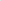 Обзиром на улогу организације ЦК у заједници, ООЦК-а Вукосавље ће своју активност у 2021-ој години планирати у складу са потребама грађана на подручју општине, посебно у погледу елементарних и других катастрофа и конфликата.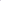 Због тога је неопходно у предстојећем периоду, кроз активнију улогу органа у тијелу ООЦК-а анимирати и мотивисати запослене и волонтере ЦК, да више него икада заједнички граде јаку хуманитарну организацију, спремну да одговори задацима своје мисије.Активности које се планирају програмом рада за 2021-у годину заснивају се на документима,а то су: Закон о положају и овлаштењима ЦКРС, Закон о Друштву Црвеног крста/крижа БиХ, Статут ООЦК Вукосавље.Један од приоритетних задатака у 2021-ој години је изналажење прихода неопходних за реализацију програмских активности ООЦК-а. Од степена реализације овог задатка зависиће и цјелокупно функционисање ООЦК-а Вукосавље, чији је рад и провођење програмских активности због тешке ситуације и финансијске нестабилности доведен у питање.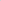 Само активност на обезбјеђењу одговарајућег статуса организације, дефинисање извора прихода омогућиће функционисање ООЦК Вукосавље и њену одрживост.Програм рада ООЦК-а за 2021-у годину садржи активности и акције које ће према областима рада бити реализоване у складу са условима у којима дјелује и ради организација ЦК у цијелини.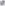 Циљеви и задаци у 2021-ој години реализоваће се кроз сљедеће облике програмског дјеловања и рада ООЦК-а Вукосавље: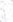 - Програм социјално хуманитарне дјелатности,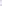 - Програм кућне његе,- Програм здравственог просвјећивања, - Програм добровољног давалаштва крви,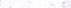 - Програм подмлатка и омладине,- Служба тражења,- Програм упозорења на опасност од мина, - Програм припрема и одговора на катастрофе, - Информације.ПРОГРАМ СОЦИЈАЛНО – ХУМАНИТАРНЕ ДЈЕЛАТНОСТИОпштинска организација Црвеног крста Вукосавље ће у2021-ој години наставити са подјелом хуманитарне помоћи за социјално угрожена домаћинства на самој општини.Прикупљање и дистрибуција хуманитарне помоћи вршиће се кроз акције солидарности на терену уз помоћ домаћих донатора, тј. Институција и предузећа на локалном нивоу.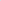 Кроз овај програм планирано је провођење следећих активности: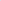 - Континуирано одржавање састанака комисије за социјално хуманитарну дјелатност, организовање акција солидарности међу грађанима наше општине, како би се обезбједила хуманитарна помоћ за социјално угрожена домаћинства на општини.- Дистрибуирати хуманитарну помоћ самохраним, старим и болесним, као и лицима са посебним потребама.- Сарадња са локалном влашћу, организацијама и сродним институцијама на локалном нивоу које се баве прикупљањем и дистрибуцијом хуманитарне помоћи.- Дистрибуција хуманитарне помоћи становниству угроженом елементарним и другим непогодама у сарадњи са цивилним становништвом.	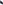 - Проналажење и успостављање сарадње са новим донаторима који би донирали хуманитарну помоћ за социјално угрожена домаћинства на нашој општини.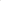 Предвиђено је да комисија за социјално хуманитарну дјелатност врши посјете социјално угроженим домаћинствима на терену и том приликом дистрибуира хуманитарну помоћ тим домаћинствима. По потреби комисји је помагати волонтери ЦК на терену.У координацији са СПЦ за божићне празнике обезбиједићемо пригодне поклоне за наше кориснике у виду печенки. Планирамо у 2021 години обезбиједити 10 печенки за наше кориснике.Програм социјално хуманитарне дјелатности је један од значајнијих програма које проводи ЦК јер се кроз овај програм помаже крајним корисницима на терену.ПРОГРАМ КУЋНЕ ЊЕГЕПрограм кућне његе у 2021-ој години ће се проводити од стране тима кућне његе као и претходних година уз помоћ волонтера ЦК на терену.Програм има свој хуманитарни значај код популације треће доби и као такав утиче на препознатљивост ЦК у друштву, што нам и представља сами циљ у будућности.У 2021-ој години планирано је да овим програмом буде обухваћено 20 корисника хуманитарне помоћи као и претходних година.Ово је најугорженија популација становништва јер сами они нису у могућности да дођу у ЦК, већ искључиво зависе од посјете овог тима и волонтера ЦК да их посјете у њиховим домовима.Програм обухвата искључиво непокретна, стара, болесна, и домаћинства са посебним потребама, која немају својих чланова шире или уже породице да се брину о њима, а налазе се у врло тешкој социјалној, материјалној и здравственој ситуацији.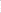 ПРОГРАМ ДОБРОВОЉНОГ ДАВАЛАШТВА КРВИДобровољно давалаштво крви треба да буде општи и друштвени интерес уобличен у национални програм, који се реализује плански, континуирано и организовано, а он то и јесте у ООЦК Вукосавље.И у 2021-ој години посебна пажња ће бити посвећена младима који први пут треба да дају крв и то кроз анимирање младих добровољних давалаца крви и подизање свијести о значају ове традиционалне акивности ЦК у школи.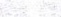 Активности које ће се реализовати кроз овај програм ЦК Вукосавље има за циљ да прије свега буде партнер у прибављању довољних количина сигурне крви Заводу за трансфузијску медицину Републике Српске.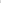 Давалаштво је прије свега добровољно, анонимно и бесплатно и на томе треба истрајати и у будућности. Посебно треба ширити дух давалаштва међу младима.Комисија за добровољно давалаштво крви организоваће кратка предавања на тему:"Давалаштво крви није штетно!” Још увијек је човјек једина фабрика крви у свијету и друге нема.У 2021. години у плану је организовати четири акције ДДК на општини Вукосавље, те је планирано, у договору са Начелником, организовати дружење ДДК у Вукосављу са посебним програмом.У 2021-ој години планирано је да се организују акције добровољног давалаштва крви са слоганом „Крв је поклон који живот значи“.ПРОГРАМ ПОДМЛАТКА И ОМЛАДИНЕКада говоримо о младима ЦК важно је напоменути да они заузимају посебно мјесто у свим програмима ЦК.Циљ нам је јачање Покрета младих Црвеног крста по школама.У циљу јачања младих у организацији ЦК планирано је провести следеће активности:- Континуирано одржавати састанке комисија за подмладак и омладину ЦК- Стална активност ЦК је пријем младих у организацију ЦК. Млади ће у току године континуирановршити дистрибуцију информативног материјала по школама према плану провођења активности ЦК на терену.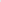 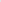 - Млади треба да буду носиоци активности по школама и срединама у којима живе и које проводи ЦК поводом обиљежавања значајнијих датума као што су: „Недјеља Црвеног крста“, „Недјеља борбе против туберкулозе“, „Недјеља Детета“, „Недјеља упознавања на опасност од мина“, „Свјетски дан борбе против сиде“, „Дан старих“ и многе друге.Комисија за подмладак и омладину ЦК ће у школама организовати и проводити школска и општинска такмичења као што су:• Квиз такмичења о познавању покрета Црвеног крста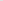 • Квиз такмичење „Мисли мине“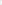 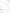 • Такмичење екипа у пружању прве помоћи и др.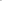 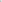 И у 2021-тој години ће кроз овај програм бити посвећена посебна пажња у раду са младима у провођењу активности ЦК у школама.ПРОГРАМ УПОЗОРЕЊА НА ОПАСНОСТ ОД МИНАПрисуство мина на нашем подручју није прошлост, већ реалност, а посебно за становништво насељено у и око рубних подручја.Планирано је да ЦК у 2021-ој години настави са овим програмом на подручју наше општине.Провођење овог програма се састоји у следећим активностима:- Сталнасарадња са координатором овог програма у ЦКРС- Прикупљање података о унесрећеним од мина на подручју наше општине.- Наставак сарадње са представницима одсјека Цивилне заштите Вукосавље.- Сарадња са представницима како основне, тако и средње школе.- Вршити посјете настрадалим од мина поводом обиљежавања „Недјеље упозорења на опасност од мина”, коју ЦК обиљежава од 8.-15.децембра сваке године. - Организовати општинска и регионална такмичења „Мисли мине“- Вршити дистрибуцију информативног материјала по школама и насељеним мјестима на тему „Мисли мине”.Овај програм ће бити реализован у оној мјери колико то буду дозвољавале могућности ООЦК Вукосавље.ПРОГРАМ ПРИПРЕМЕ И ОДГОВОРА НА КАТАСТРОФЕПрограм припрема и одговора на катастрофе у самом називу садржи циљ овог програма, а то је пружање помоћи настрадалом становништву у природним и другим катастрофама.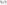 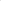 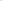 Општинска управа у чијем саставу је одсјек Цивилне заштите има разрађен програм заштите становништва у случају природних и других непогода (катастрофа), а у том програму ЦК има улогу евакуације, збрињавања угроженог становништва те дистрибуција интервентне хуманитарне помоћи.Овај програм ће се и даље наставити проводити у сарадњи са цивилном заштитом.СЛУЖБА ТРАЖЕЊАСлужба тражења у свом раду руководиће се принципима међународног хуманитарног права, Закона о положају и овлаштењима ЦКРС, Закон о Друштву Црвеног крста/крижа БиХ, Правилника о организацији Службе тражења ЦКРС, те Правилника о организацији службе тражења Друштва Црвеног крста/крижа БиХ.Ова служба као организациони дио Стручне службе ЦКРС, па тако и ООЦК Вукосавље ће у 2021-тој години наставити са радом у оквиру своје надлежности.Служба тражења у свом раду афирмише хуманост, непристрасност, људску солидарност и право човјека на живот.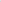 Приоритетан задатак Службе тражења у 2021-ој години биће прикупљање података о несталим лицима, издавање потврда о заробљавању, подношење захтјева за нестала лица, те прикупљање, сређивање и обрада података за та лица.Посебно треба истаћи сарадњу са институтом за нестала лица БиХ уз посредовање ЦКРС који је преузео посао који је до сада радио Међународни комитет Црвеног крста на простору БиХ.У 2021-ој ова служба ће наставити са сређивањем документације везано за ове категорије лица у ООЦК Вукосавље у сарадњи са координатором Службе тражења у ЦКРС.МЈЕСНЕ ОРГАНИЗАЦИЈЕ ЦРВЕНОГ КРСТАУ 2021-ој години ООЦК Вукосавље би требала у свим мјесним заједницама конституисати мјесне организације ЦК на подручју општине Вукосавље.Мјесни одбори у мјесним организацијама радили би на спровођењу традиционалних активности ЦК као што су:- Подјела хуманитарне помоћи и посјете социјално угроженим домаћинствима, анимирање добровољних давалаца крви, организовање акције солидарности, омасовљавање чланства на терену и сл.Познато нам је да је без волонтера и чланова подмлатка и омладине врло тешко провести све активности на терену и управо ради тога треба цијенити њихов волонтерски рад.ОБИЉЕЖАВАЊЕ ЗНАЧАЈНИХ ДАТУМА У ЦРВЕНОМ КРСТУУ 2021-ој години ООЦК Вукосавље ће наставити са обиљежавањем значајних датума за Црвени крст.Поводом обиљежавања ових датума активности ЦК на терену су појачане у смислу дистрибуције хуманитарне помоћи за социјално угрожена домаћинства.Посебна пажња ће бити посвећена обиљежавању следећих датума:24.март - „Свјетски дан борбе против туберкулозе“8.мај - „Свјетски дан Црвеног крста“8.-15.мај - „Недјеља Црвеног крста“14.јун - „Дан добровољних давалаца крви“14.-21.септембар - „Недјеља борбе против туберкулозе“1.октобар - „Међународни дан старих“Прва седмица у октобру - „Дечија недјеља"Почетак октобра - „Недјеља солидарности“1.децембар - „Свјетски дан борбе против сиде”5.децембар - „Међународни дан волонтера”8.-15.децембар - „Недјеља упозорења на опасност од мина“Поводом обиљежавања ових датума појачане су активности ЦК на терену.Комисије ЦК (Комисија за ДДК, комисија за подмладак и омладину, комисија за социјално хуманитарну дјелатност, тим кућне његе) ће вршити посјете корисницима хуманитарне помоћи на терену и том приликом дијелиће хуманитарну помоћ тим корисницима према могућностима ООЦК Вукосавље.Поред материјалног вида помоћи, ове посјете од стране ЦК имају и ону хуману, људску димензију да ти корисници осјете да нису заборављени од стране друштвене заједнице.Овај програм рада за 2021-у годину је рађен на реалним основама и досадашњем искуству те се надамо да ћемо га реализовати уз помоћ локалне заједнице и других структура које се баве сличним пословима и активностима.ИНФОРМИСАЊЕКомуникацијом се обраћамо јавности у ширем смислу. Циљ нам је да јавност буде упозната са циљним и програмским задацима ЦК и активностима које се проводе на њиховом остварењу и да на основу тога стекне позитиван став о ЦК, те да директно или индиректно подржи рад ЦК, али и да се укључи у организацију (волонтери даваоци крви, и др.)У остваривању задатака и планираних програма рада у 2021-ој години акценат је стављен на побољшање социјалних, здравствених и економских услова рада и живљења на подручују општине Вукосавље.Општинска организација Црвеног крста Вукосавље ће у 2021-ој години у складу са условима у којима дјелује, предузимати планиране акције и спроводити зацртане активности на свим нивоима организованости Црвеног крста.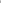 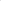 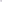 Предсједник Скупштине ООЦК-а									Миодраг Даниловић, с.р.РЕПУБЛИКА СРПСКА				 ОПШТИНА ВУКОСАВЉЕ                                                                                       -НАЧЕЛНИК-OПШТИНСКА УПРАВА--Одјељење за привреду и друштвене дјелатности –                                                                                       Дана:17.05.2021.годинеИНФОРМАЦИЈА О  ПРОЉЕТНОЈ СЈЕТВИ НА ПОДРУЧЈУ ОПШТИНЕ ВУКОСАВЉЕПредуслов за квалитетну  прољетну  сјетву  је  одговарајућа количина зимских падавина. Почетком зиме, било је веома мало падавина, али се крајем децембрa и јануарa стање знатно поправило, јер су се наизмјенично смјењивале падавине снијега и кише, тако да су се створиле одговарајуће резерве подземних вода.Хладно и кишовито вријеме је помјерило прољетну сјетву, тако да је сјетва каснила неколико дана. Смиривањем временских прилика и доласком топлијег времена сјетва је успјешно завршена и посијано сјеме је добро поникло што је предуслов за добар род. Циљ доношења Плана сјетве је да се на вријеме утврде и предузму потребне мјере за што успјешнију реализацију  сјетве.Планом сјетве утврђују се расположиве ораничне површине на основу којих ће се утврдити обим и структура сјетве, потребне количине репроматеријала као и мјера заштите за  што успјешнију реализацију сјетве. У периоду од  01.01. до 15.05.  текуће  године врши се пререгистрација Пољопривредних газдинстава у АПИФ-у чије сједиште је у Модричи, а  на основу Уредбе о упису у Регистар пољопривредних газдинстава и регистар корисника подстицајних средстава (''Службени гласник Републике Српске'', број: 30/2013), на основу чега би  пољопривредници могли остварити права на подстицај, а самим тим и у општинској служби која води овај реферат знаће се  број регистрованих  пољопривредних газдинства на подручју општине Вукосавље. Крајем  фебруара  2021. годинe  Министарство пољопривреде,шумарства и водопоривреде Републике Српске усвојен jе Правилник о условима и начину остваривања новчаних подстицаја за развој пољопривреде и села. I - РАСПОЛОЖИВЕ ОРАНИЧНЕ ПОВРШИНЕЗа планирање обима прољетне сјетве  неопходно је утврдити расположиве ораничне површине. Општина Вукосавље – пољопривредни произвођачи располажу са 3 884 ха ораничних површина, од чега3 826 ха у индивидуалном и 58 ха у државном сектору. Под културама засијаним у јесен налази се 610 ха, а под вишегодишњим крмним биљем 16 ха.За прољетну сјетву у 2020. години остало је 3200 ха расположивих ораничних површина у индивидуалном сектору, уз напомену да 80 ха остаје необрађено. Oве године повећане су сјетвене  површине поврћа  у приватном  власништву, јер је извршена подјела сјетвених пакета са сјеменским и садним матријалом због појаве пандемије  у цијелом свијету. II - ОБИМ И СТРУКТУРА ПРОЉЕТНЕ СЈЕТВЕIII -УСЛОВИ И МЈЕРЕ ЗА ИЗВРШЕЊЕ ПРОЉЕТНЕ СЈЕТВЕДа би се План прољетне сјетве успјешно реализовао потребно је обезбиједити:довољне количине репроматеријала (сјеме, минерално ђубриво, гориво);припремити механизацију;квалитетно припремити земљиште као и обезбиједити финансијска средства.Поред наведеног, временски услови су важан фактор у реализацији прољетне сјетве, али нажалост, човјек нема могућност да утиће на њихову појаву.  Због сталног повећања цијена  потребна су  велика новчана средства за набавку сјемена, горива и минералног ђубрива, системa  за наводњавање као и  накнада која се плаћа  за  организовану противградну заштиту.СЈЕМЕ – важан репроматеријал, гдје посебно треба водити рачуна о потребним количинама, сортименту као и квалитету. Код избора сорте или хибрида треба водити рачуна о генетском потенцијалу истих, дужини вегетације, отпорности на биљне болести и штеточине, отпорности на сушу. Овдје је веома важно истаћи да пољопривредни произвођачи не треба да подлијежу традицији и истом сортименту дужи низ година, него да прате науку и употребљавају нове хибриде, већи број хибрида у производњи различитих група зрења а то се посебно односи на производњу кукуруза. Са употребом хибрида из различите групе зрења у великој мјери може се утицати на негативан утицај временских прилика у вријеме цвјетања кукуруза (високе температуре) и лоши временски услови у вријеме бербе кукуруза. Затим треба водити рачуна о учешћу кукуруза као предусјева за друге културе, а првенствено за пшеницу. Код сјетве крмног биља, посебно дјетелина, посебну пажњу треба обратити на квалитет сјемена, сортимент као и водити рачуна о предусјеву (претходни усјев на парцели).МИНЕРАЛНА ЂУБРИВА – су такође важан репроматеријал за постизање високих приноса и укупне производње. Код примјене азотних ђубрива треба водити рачуна да се избјегава примјена урее на киселом земљишту. Уколико се примјењује комплексна НПК ђубрива водити рачуна о садржају хранљивих материја. Најбоље је за предсјетвену припрему примјењивати комплексна ђубрива са мањим садржајем азота, а већим садржајем фосфора и калија. Поред минералних ђубрива и органско ђубриво (стајњак) има важну улогу у постизању високих приноса и побољшању структуре земљишта и као извор микробиолошке активности у земљишт. Путем стајњака у знатној мјери се уносе потребне количине микроелемената. Нажалост, данас се стајњак све мање употребљаваЗАШТИТНА СРЕДСТВA-  који се све више примјењује, а могло би се рећи чак и неадекватно. Свједоци смо да се овај репроматеријал примјењује у већим дозама него што је прописано, што доводи до његовог дужег задржавања у земљишту, затим испирање у водотокове и повећање отпорности корова, инсеката и слично на заштитна средства. Од заштитних средстава највише се употребљавају хербициди, фунгициди, а нешто мање инсектициди. Треба напоменути да се прометом средстава за заштиту биља на мало могу бавити правна лица у специјализованим продавницама – пољопривредним апотекама која имају у сталном радном односу радника са високом стручном спремом смјера заштите биља или биљне производње. Наведено лице – запослени радник је дужан да се стара о набавци, промету, смјештају и чувању средстава за заштиту биља и даје пољопривредним произвођачима упутство у писаном облику о примјени средстава за заштиту биља. Индивидуални пољопривредни произвођачи најчешће се снадбијевају потребним репроматеријалом код предузећа која раде на подручју општине Модрича, а такође  и  у ''Божић'' д.о.о. Брчко,  Пословну јединицу ''Божић-9'' Вукосавље, која је у својој пословној јединици има сва потребна сјеменa, репоматријал и друге препарате потребене за пољопривредне произвођаче.ГОРИВО -је важан сегмент у пољопривредној производњи. Доношењем  Правилникa о условима и начину остваривања новчаних подстицаја за развој пољопривреде и села коју доноси  Министарство пољопривреде, шумарства и водопривреде Републике Српске, а  на основу Одлуке Владе Републике Српске.Надлежно Министарство задужено је да  подијели припадајућих количина регресираног дизел горива  на основу података добивених из Регистра пољопривредних газдинстава и достави  спискове надлежним  службама  у градовима и општинама као и списак  бензиских пумпи као овлашћених дистрибутера на којима се може подићи регресирано дизел гориво. Подјела регресираног горива  поћела је  од 30.03.2021. године и траја ће до  31.10.текуће године.На подручију наше општине до сада је подигло  31 регистровано пољопривредно газдинстава  регресирано гориво. Обрачун  за  подстицајне мјере регресираног дизел горива обрачунаваће се сваких 10 до 15 дана с тим да су службеници у општина и градовима обавезни да спискове  регистрованих  пољопривредника (то јест оне који нису до сада остварили подстицај)  доставе надлежном министарство који ће путем својих апликација провјерити   података у АПИФ-у, као и  пријаву доприноса и уплату  противградну заштиту у Пореској управи.       ОБРАЂИВАЧ:                                                                                           ПРЕДЛАГАЧ: - Одјељење за привреду и                                                                       Начелник општине  друштевене дјелатности –Datum, 14.05.2021 godineI N F O R M A C I J Ao stanju komunalnih infrastrukturnih objekata na području opštine Vukosavlje1.UvodPropisi koji uređuju gradnju i održavanje komunalnih i infrastrukturnih objekata svrstali su ih u djelatnost od posebnog društvenog interesa. Planiranje i izdvajanje sredstava za održavanje ranije izgrađenih komunalnih i infrastrukturnih objekata s ciljem obezbjeđenja minimalnog stanja opremljenosti i funkcionalnosti vrši se u skladu sa mogućnostima Budžeta opštine. 2. VodosnabdijevanjeSnabdijevanje vodom sadašnjih potrošača u mjesnim zajednicama Jakeš, Vukosavlje i Pećnik vrši se iz izvorišta Modriča tranzitnim cjevovodom tehnički neadekvatno riješenim. Postojeći dovodni cjevovodi i distributivna mreža unutar ovih naseljenih mjesta gravitaciono obezbjeđuje potrošače do kote 140,00 m.n.m., a potrošači koji su iznad navedene kote snabdijevaju se vodom preko dvije potisne pumpne stanice izgrađene u Jakešu, koje zbog nedostatka vode u tranzitnoj mreži ne mogu održavati pritisak u distributivnoj mreži. Kapacitet propusne moći tranzitnog cjevovoda je nezadovoljavajući za postojeće potrošače a prisutan je i problem nedostatka vode na izvorištima u Modriči, pa sve to uzrokuje nedostatak vode kod krajnjih potrošača koji u pojedinim dijelovima naseljenih mjesta Jakeš, Pećnik ne dobiju vodu i po nekoliko dana a i kada je dobiju to traje samo nekoliko sati, dok je II Fazi naseljenog mjesta Vukosavlje neznatno povoljnije u odnosu na prethodno navedeno. Zbog toga je prisutno veliko nezadovoljstvo građana, posebno brdskog dijela Jakeša i Pećnika, koji svakodnevno vrše pritisak na rukovodstvo opštine da se efikasnije djeluje na otklanjanju ovakvog izuzetno teškog stanja, opravdano ili neopravdano tražeći krivca ovdje iako je upravljanje vodovodom od strane opštine Modriča povjereno a.d. „Vodovod i kanalizacija“ Modriča.Prevazilaženje ovog stanja riješiće se realizacijom Projekta vodosnabdijevanja koji tretira naseljena mjesta Jakeš, Vukosavlje i Pećnik, koji je djelimično realizovan izgradnjom primarne i sekundarne mreže I Faze Projekta-Gornja zona i dijela Donje zone, dva rezervoara ukupnog kapaciteta 750 m3, zatim u dva navrata vršenim hidrogeološkim istraživanjima Projektom tretiranog područja, te izradom tri bunarske konstrukcije koje nisu dale propisani kvalitet niti količinu isplativu za eksploataciju izvorišta vode za piće.U 2018.godini se prišlo relizaciji projekta vezano za izvođenje hidrogeoloških  istraživanja podzemnih voda na lokalitetu Prudovi za potrebe javnog vodosnabdijevanja u opštini Vukosavlje, te pronađene količine vode  po mišljenju stručnjaka mogu zadovoljiti potrebe stanovnika  za pitkom vodom.Što se tiče izgradnje vodovodne mreže u proteklom periodu je investirano od strane opštine u izgradnju 714 m vodovodne mreže u donjoj zoni ali je ostalo još da se izgradi te bi zajedno sa izgradnjom potisnog voda moglo  se staviti u upotrebu, ali je potrebno u naredmom periodu obezbjediti novčana sredstva za dovršetak ovog  projekta.Nakon svih potrebnih ispitivanja izgrađna su dva bunara i projekti za opremanje bunara i potisnog voda tako, da bi realizacijom ovog značajnog projekta bilo riješeno pitanje vodosnabdijevanja naseljenih mjesta Jakeš, Vukosavlje i Pećnik.Područje MZ Jezero (novo naselje) se snabdijeva vodom iz vlastitog arterca, koji će u tekućoj godini  pretrpjeti određene promjene  kako u pravcu dogradnje objekta tako i dovođenja vode u ispravnije  – pitko stanje,a dio MZ Jezero (staro naselje) snabdijeva se vodom iz vodovoda Odžak. U Jezeru nije riješeno pitanje vezano za upravljanje vodovodom što uzrokuje niz problema (naplata za utrošak vode, problem održavanja, vršenja redovnih analiza i sl.).  MZ Gnionica i Modrički Lug imaju vlastite izvore. U navedenim mjesnim zajednicama imaju obezbijeđeno dovoljne količine vode, ali bi trebalo obezbijediti redovnu-propisanu kontrolu ispravnosti vode za piće.Upravljanje vodovodom u Gnionici vrši Udruženje građana a u Modričkom Lugu Mjesna zajednica.MZ Jošava snabdijevanje vodom vrši iz vlastitih izvora. U MZ Srnava prisutno je otežano snabdijevanje vodom građana zbog manjka vode na lokalnom izvorištu. Ovdje treba napomenuti da dosad nije bilo izjašnjavanja Skupštine opštine Vukosavlje vezano za održavanje i upravljanje vodovodima, što u narednom periodu treba prioritetno uraditi.3. Oborinske i otpadne vodeNa području opštine Vukosavlje oborinske vode se odvode prirodnim recipijentima do lateralnih kanala i drugih vodotoka koji se ulijevaju u rijeku Bosnu. Ovakvo rješenje nije dovljno za prikupljanje oborinskih voda, posebno u ravničarskim područjima koji su namijenjeni za sjetvu poljoprivrednih kultura, koja budu povremeno poplavljena.Zajedno sa projektom fekalne kanalizacije za područja MZ Jakeš, Vukosavlje i dio Pećnika urađen je projekat kišne kanalizacije, koji će se realizovati kada se obezbijedi finansijska konstrukcija. Ostali dijelovi opštine za sada nemaju projekte ove vrste.Realizaciju Projekta izgradnje kanalizacione mreže pratile su ogromne teškoće jer je od uvođenja u posao Izvođač, uz primjetnu podršku Nadzornog organa, pravio propuste u izvođenju radova koji se odnose na loš kvalitet i dinamiku. Nakon provedene procedure propisane zakonom prišlo se realizaciji projekta dogradnje kanalizacione mreže i prepumpne stanice i  u 2018.godini su završeni radovi.U septembru 2019 godine nakon tehničkog prijema dobili smo upotrebnu dozvolu za izgrađenu kanalizacionu mrežu i time su stvoreni uslovi da se pristupi priključivanju na kanalizacionu mrežu.Izgrađena kanalizaciona mreža data je na upravljanje komunalnom preduzeću JP“EKO ČISTOĆA“Vukosavlje. Krajem februara 2020.godine pristupilo se priključivanju domaćinstava i privrednih subjekata na kanalizacionu mrežu. Do danas je priključeno oko 200 domanćistava i privradnih subjekata.4. Putna mrežaNa teritoriji opštine Vukosavlje ukupna putna mreža iznosi 165 km, od čega su najvećim dijelom poljski pristupni putevi. Ovi putevi su bez kolovoznog zastora (zemljani putevi) u dužini od 75 km. 27 km putne mreže je sa makadamskom podlogom, a ostatalih 63 km je sa asfaltnom podlogom. Razlog izgrađenih zemljanih puteva u ovakvom velikom omjeru dužina je u eksploataciji šumskih sortmenata i u obradi poljoprivrednog zemljišta, koje se koristi na velikoj površini.  Mrežu izvan lokalnih i nekategorisanih puteva i ulica zastupljenih na području opštine Vukosavlje sačinjavaju:Magistralni put M 17. Šamac-Doboj, koji prolazi graničnim dijelom između opštine Vukosavlje i Modriča,Magistralni put M 14.1. Jakešnica-Odžak, koji prolazi kroz područje opštine Vukosavlje u dužini od 3 km,Planirani autoput – koridor Vc, petlja u Vukosavlju sa ulazom sa magistralnog puta  M 14.1, iPlanirani regionalni put Vukosavlje-Brod (Jakešnica-Pećnik-Nikolići-Brod).Putna infrastruktura opštine Vukosavlje koja je  pretrpjeli štete što  zbog obilnih padavina tako i zbog same dotrajalosti ili istrošenosti puta, ove godine je djelom rekonstruisana,a dijelom novoizgrađena. U MZ Jezero je novoasfaltirana ulica Vukosavska u  dužini 1030 m širine 5m.Presvlačenje ulice Muse Ćazima Ćatića u dijelu oko 300m i izgradnjom  potrebnog parking prostora  ispred Doma Jakeš je urađeno u 2018 godini ,kao i izgradnja pješačke staze sa ivičnjacima ,  je izuzetno važno za lokalnu zajednicu.Na području MZ Gnionica i MZ Pećnik je urađeno presvlačenje lokalnih puteva cco 500m dužine i širine 4,5 m te se tako poboljšala puna komunikacija prema ovim mjesnim zajednicaU 2019. godini je putna infrastruktura dijelom rekonstruisa, a dijelom novoizgrađena.U MZ Jakeš je izvršeno presvlačenje dijela ulice Muse Đazima Ćatića u dužini od 840 m,  asvaltiranje pristupnog puta prema mezarju u dužini od 150 m i dijela ulice Meše Selimovića u dužini od 450 mU MZ Modrički Lug su novosvaltrani lokalni putevi u dužini od 950m.U MZ Vukosavlje su novoasfaltirane ulice u dužini od 1900m.U MZ Gnionica i Jošava je izvršena rekonstrukcija lokalnih puteva u dužini od 500m.U 2020.godini izvršeno je asfaltiranje dijela ulice Meše Selimovića u dužini od 480 m na lokalitetu Kuduzi.U skladu sa raspoloživim sredstvima redovno se vrši ljetno i zimsko održavanje makadamskih i asfaltiranih puteva čime je dostignut zavidan nivo bezbjednog odvijanja saobraćaja, iako bi za sanaciju asfalta krpanjem udarnih rupa, košenje korova i čišćenje bankina, putnog i zaštitnog pojasa kao i izradu, odnosno čišćenje putnih kanala trebalo izdvojiti dodatna sredstva. Takođe, saobraćajna signalizacija je dobrim dijelom prilagođena potrebama, tj. novim propisima. Za svaku pohvalu je dostignuti nivo zimskog održavanja svih putnih pravaca, čime je ostvarena prohodnost tokom velikih snježnih padavina do svake kuće na području opštine Vukosavlje, čak i u njenom planinskom dijelu. U cjelini gledano putna mreža na području opštine je u dosta dobrom stanju, ali je neophodno istim intenzitetom raditi na modernizaciji putne mreže postavljanjem asfaltnog zastora na makadamskim putevima gdje egzistira više stanovnika.5.Telekomunikaciona i elektro mreža Telefonska mreža na području Opštine je u izuzetno dobrom stanju i u potpunosti zadovoljava potrebe građana. Naseljena mjesta Jakeš, Vukosavlje, Pećnik, Gnionica, Jezero i Modrčki Lug su pokrivena telekomunikacionom mrežom A.D.,, M-tel“ Republike Srpske, IJ Doboj, TC Modriča, koja zadovoljava potrebe za period narednih dvadeset godina. Dio mjesnih zajednica koje graniče sa Federacijom BiH, Srnava, dio Potočana, dio Ade i dio Novog Sela pokrivene su telekomunikacionom mrežom HT Mostar, TKC Orašje. Fiksnom telefonskom mrežom nije pokriveno jedino naseljeno mjesto Jošavica. Snabdijevanje građana, odnosno poslovnih subjekata električnom energijom na području Opštine je uredno, odvija se putem kvalitetno instalirane mreže, poboljšane novim visokonaponskim vodom od Modričkog Luga do naselja Vukosavlje. Dobro stanje u ovoj oblasti remeti neadekvatno riješeno stanje NN električne mreže i priključaka u Romskom naselju u MZ Modrički Lug. Uprkos dobrom stanju mreže, potrebno je izvršiti analizu iste da bi se ustanovilo da li postoji potreba za rekonstrukcijom.                                     ODJELJENJE ZA PRIVREDU I DRUŠTVENE DJELATNOSTИНФОРМАЦИЈА  О СТАЊУ  У СПОРТУ НА ПОДРУЧЈУ ОПШТИНЕ ВУКОСАВЉЕНа подручју општине Вукосавље, спорт заузима значајно мјесто.  У прилог томе говори  чињеница да млади показују све веће интересовање за спортске активности.Спортске активности одвијају се  на спортским теренима затвореног и отвореног типа.	Од терена затвореног типа треба поменути школску дворану коју заједнички користе основна и средња школа за потребе одржавања наставног предмета“ Физичко васпитање“, а у рекреативне сврхе користе је омладинске и друге организације са подручја општине Вукосавље.	У склопу школе је и отворено игралиште за мали фудбал и кошарку, а користе га и омладинци у рекреативне сврхе, а у близини стадиона, налази се и спортско игралиште  са трибинама, које се такође користи у рекреативне сврхе. У склопу новоизграђеног ЈУ Центра за културу Вукосавље, налази се уређен терен за мали фудбал, кошарку и одбојку на бетону. Терен је ограђен високом демонтажном мрежом и безбједан је за учеснике. Спортски терени за мали фудбал се налазе и у МЗ Гнионица, Модрички Луг и Пећник.У МЗ Вукосавље је уређен пјешчани терен за одбојку гдје се једном годишње, увијек у току мјесеца августа, одржи турнир на којем поред Вукосавља као домаћина, учествују екипе из Модриче, Добоја, Брода и Шамца. У прошлој години је, због пандемије вирусом Корона, ова активност изостала.Преостали  дио сезоне игралиште служи за рекреативне сврхе за све који воле одбојку. Бројне спортске манифестацију обогаћују спортско-рекреативни живот младих. Издвајамо и трећу по реду, сада већ традиционалну улучну трку која се одржава у склопу обилјежаванја дана општине. Ове године је у организацији  ЈУ „Центар за културу“  Вукосавље  успјешно реализована Прва рекреативна бициклијада „Вукосавље 2021.“, у којој је учествовало 48 бициклиста свих генерација са подручја општине Вукосавље. Дужина руте износила је око 18 км а  кренуло се испред   Административног  центра општине Вукосавље, покрај релеја у Јошави све  до Друштвеног дома у Гнионици. Циљ ове културно-спортске манифестације је омасовљење рекреативног бициклизма, анимација грађана и подизање свијести о значају вожње бицикла за здравији живот.Значајно мјесто у Вукосављу заузима и џију-џица чији су се чланови у врло кратком времену истакли и показали значајне резултате, о чему говоре освојене медаље на разним такмичењима.		На подручју општине Вукосавље дјелује ФК „Слога“ Јакеш.	ФК „Слога“ Јакеш се налази у Трећој регионалној лиги Добој. Преласком у трећу лигу  у складу са  пропозицијама које одређују услове под којима мора дјеловати један клуб изграђене су трибине, осматрачнице за камеру,  постављен је јарбол за заставе и изграђене  клупске читаонице. Финансирање ових активности  Клуб је реализовао дијелом из властитих средстава тј. грантова које додјељује општина, те из средстава која су добијена од стране Омладинске банке и  средстава добијених од Федералног министарства.Због недостатка средстава, угашена је „Школа фудбала“, која је у ранијим годинама дјеловала у оквиру ФК „Слога“ Јакеш. Осим наведеног, на подручју Вукосавља више не дјелује ни  „Талент лига“ која је  обухватала  дјецу узраста 2005.година и 2007.година а састојала се од  клубова из Модриче, Вукосавља, Градачца, Пелагићева, Брчког и Бијељине.Услед пандемије изазване вирусом корона, у протеклој 2020.години су заустављене све спортске активности.У 2021.години  почеле су спортске активности на терену, што је ФК „Слога“ Јакеш обиљежио  и одиграно је  3 кола од укупно 7,  након чега слиједи извјештај о поретку на љествици за регионалну лигу. Треба нагласити да је ФК „Слога“ Јакеш  носилац бројних хуманитарних активности на подручју наше општине.Датум: 27.05.2021.годинеОбрађивач:                                                                                                   Предлагач:               Одјељење за привреду и друштвене дјелатности                                 Начелник општинеС А Д Р Ж А ЈАКТИ СКУПШТИНЕ ОПШТИНЕ	Закључак о усвајању Извода из записника са IV сједнице Скупштине општине Вукосавље.............................................................................................................................1Рјешење о именовању члана Општинске изборне комисије Вукосавље.......................................................................................................................................8Рјешење о измјени Рјешења о именовању чланова сталних радних тијела Скупштине општине Вукосавље.....................................................................................................................10Одлука о фонду стамбених јединица социјалног становања...................................................11Одлука о поступку субвенционисања закупнине......................................................................15Одлука о висини закупнине (за кориштење стамбених јединица социјалног становања).....................................................................................................................................19Одлука о измјени и допуни Одлуке о општинским административним таксама...........................................................................................................................................21Одлука о давању сагласности начелнику општине за признавање тужбеног захтјева Сабахудина Захировића................................................................................................................23Закључак о усвајању Извјештаја о раду Општинске организације Црвеног крста Вукосавље за 2020.годину...............................................................................................................................24Закључак о усвајању Програма рада Општинске организације Црвеног крста Вукосавље за 2021.годину...................................................................................................................................32Информација о прољетној сјетви на подручју општине Вукосавље.......................................46Информација о стању комуналних и инфраструктурних објеката на подручју општине Вукосавље.....................................................................................................................................50Информација о стању у спорту на подручју општине Вукосавље..........................................54Службени гласник општине ВукосављеМусе Ћазима Ћатића 163,74470 Вукосављее-маил:  оpstina@vukosavlje.gov.bател/фаx: +387 (0)53/ 707-702Одговорни уредник:Бојан Ракић, секретар СО-е.Петак, 28 мај 2021.г.ВУКОСАВЉЕБрој: 6/21Издаје:Скупштина општине ВукосављеИзлази по потребиЖиро-рачун  број: 5553000040663626 Нова Банка, А.Д. Бања Лука Испостава МодричаБосна и ХерцеговинаРепублика СрпскаОпштина Вукосавље Скупштина општинеMuse Ćazima Ćatića 163, 74 470 Vukosavljee-mail:  opstina@vukosavlje.gov.ba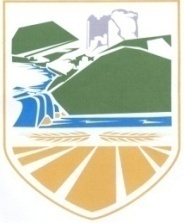     Bosna i Hercegovina       Republika Srpska      Opština Vukosavlje       Skupština opštinetel./fax: +387 (0)53/707-702 i 707-704web: www.vukosavlje.gov.ba/Босна и ХерцеговинаРепублика СрпскаОпштина ВукосављеСкупштина општинеMuse Ćazima Ćatića 163, 74 470 Vukosavljee-mail:  opstina@vukosavlje.gov.ba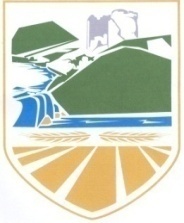 Bosna i HercegovinaRepublika SrpskaOpština VukosavljeSkupština opštinetel./fax: +387 (0)53/707-702 i 707-704web: www.vukosavlje.gov.ba/Босна и ХерцеговинаРепублика СрпскаСкупштина општине ВукосављеMuse Ćazima Ćatića 163, 74 470 Vukosavljee-mail:  opstina@vukosavlje.gov.ba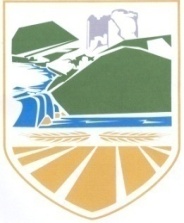 Bosna i HercegovinaRepublika SrpskaSkupština opštine Vukosavlje  tel./fax.: +387 (0)53 707 702  web: www.vukosavlje.gov.baБосна и ХерцеговинаРепублика СрпскаОпштина ВукосављеСкупштина општинеMuse Ćazima Ćatića 163, 74 470 Vukosavljee-mail:  opstina@vukosavlje.gov.baBosna i HercegovinaRepublika SrpskaOpština VukosavljeSkupština opštinetel./fax: +387 (0)53/707-702 i 707-704web: www.vukosavlje.gov.ba/Босна и ХерцеговинаРепублика СрпскаОпштина ВукосављеСкупштина општинеMuse Ćazima Ćatića 163, 74 470 Vukosavljee-mail:  opstina@vukosavlje.gov.baBosna i HercegovinaRepublika SrpskaOpština VukosavljeSkupština opštinetel./fax: +387 (0)53/707-702 i 707-704web: www.vukosavlje.gov.ba/Босна и ХерцеговинаРепублика СрпскаОпштина ВукосављеСкупштина општинеMuse Ćazima Ćatića 163, 74 470 Vukosavljee-mail:  opstina@vukosavlje.gov.baBosna i HercegovinaRepublika SrpskaOpština VukosavljeSkupština opštinetel./fax: +387 (0)53/707-702 i 707-704web: www.vukosavlje.gov.ba/Босна и ХерцеговинаРепублика СрпскаОпштина ВукосављеСкупштина општинеMuse Ćazima Ćatića 163, 74 470 Vukosavljee-mail:  opstina@vukosavlje.gov.baBosna i HercegovinaRepublika SrpskaOpština VukosavljeSkupština opštinetel./fax: +387 (0)53/707-702 i 707-704web: www.vukosavlje.gov.ba/Босна и ХерцеговинаРепублика СрпскаОпштина ВукосављеСкупштина општинеMuse Ćazima Ćatića 163, 74 470 Vukosavljee-mail:  opstina@vukosavlje.gov.baBosna i HercegovinaRepublika SrpskaOpština VukosavljeSkupština opštinetel./fax: +387 (0)53/707-702 i 707-704web: www.vukosavlje.gov.ba/   Босна и ХерцеговинаРепублика СрпскаОпштина ВукосављеСкупштина општинеMuse Ćazima Ćatića 163, 74 470 Vukosavljee-mail:  opstina@vukosavlje.gov.baBosna i HercegovinaRepublika SrpskaOpština VukosavljeSkupština opštinetel./fax: +387 (0)53/707-702 i 707-704web: www.vukosavlje.gov.ba/   Босна и ХерцеговинаРепублика СрпскаОпштина ВукосављеСкупштина општинеMuse Ćazima Ćatića 163, 74 470 Vukosavljee-mail:  opstina@vukosavlje.gov.baBosna i HercegovinaRepublika SrpskaOpština VukosavljeSkupština opštinetel./fax: +387 (0)53/707-702 i 707-704web: www.vukosavlje.gov.ba/КУЛТУРАПЛАН ПРОЉЕТНЕ СЈЕТВЕИндивидуални сектор у хаЈари јечам10Јара зоб                                      20Кукуруз                                   2600 Укупно жита                                   2630Соја -Дуван -Укупно индустријско биљеКромпир   40Остало поврће   30Укупно поврће   70Крмно биље                                      100УКУПНО                                     2800Босна и ХерцеговинаРепублика СрпскаОпштина ВукосављеОПШТИНСКА УПРАВАОдјељење за привреду и друштвене дјелатностиMuse Ćazima Ćatića 163, 74 470 Vukosavljee-mail:  opstina@vukosavlje.gov.ba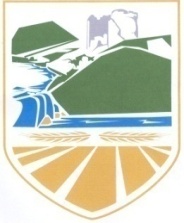 Bosna i HercegovinaRepublika SrpskaOpština VukosavljeOPŠTINSKA UPRAVAOdjeljenje za privredu i društvene djelatnostitel./fax.: +387 (0)53 707 702  i  707 704web: www.vukosavlje.gov.baБосна и ХерцеговинаРепублика СрпскаОпштина ВукосављеОПШТИНСКА УПРАВАОДЈЕЉЕЊЕ ЗА ПРИВРЕДУ И ДРУШТВЕНЕ ДЈЕЛАТНОСТИОдсјек за урбанизам и стамбено-комуналне пословеMuse Ćazima Ćatića 163, 74 470 Vukosavljee-mail:  opstina@vukosavlje.gov.baBosna i HercegovinaRepublika SrpskaOpština VukosavljeOPŠTINSKA UPRAVAODJELJENJE ZA PRIVREDU I DRUŠTVENE DJELATNOSTIOdsjek za urbanizam i stambeno-komunalne posloveTel./fax.: +387 (0)53 707 704web: www.vukosavlje.gov.ba